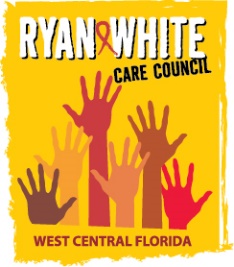 WEST CENTRAL FLORIDA RYAN WHITE CARE COUNCILTHE CHILDREN’S BOARD OF HILLSBOROUGH COUNTYWEDNESDAY, SEPTEMBER 1, 20211:30 P.M. – 3:30 P.M.*Please adhere to social distancing protocols and properly wear a mask*AGENDAI.          Call to Order																		FinnII.	Roll Call, Introductions, and Ice-Breaker				      Myles/Freeman-FosterIII.	Changes to Agenda									 	FinnIV.	Moment of Silence									         MylesV.	Adoption of Care Council Meeting Minutes:						FinnAugust 4, 2021 (Attachment)VI.	Chairperson’s/Vice Chairperson’s Report 					          	           FinnVII.	Recipient’s Report									        ArnoldVIII.	Lead Agency Report								 Everhart/LightseyIX.	Care Council Planning Staff Report				        Ardjomand-Kermani/ScusselAcronym List (Attachment)X.	Housing Opportunities for People with HIV/AIDS (HOPWA) Report			     CronynXI.	Committee Reports:	Standards, Issues, Operations Committee (SIOC)	           		            Myles/FinnSuspension of Bylaws: Rules of Engagement (Attached)Mock Agenda 1 (Attachment)Mock Agenda 2 (Attachment)Community Advisory Committee (CAC)		          		                   Laffrey Health Services Advisory (HSAC)				       		          RuggMembership, Nominations, Recruitment & Training Committee      	                Lluberes
Planning and Evaluation (P&E)				       		    GutierrezResource Prioritization & Allocation Recommendations (RPARC) 	 	          FinnPart B Expenditure Report (Attachment) 				    EverhartWomen, Infants, Children, Youth & Families (WICY&F)			      CondorXII.       Public Policy Report/Community Input				   	   Members/GuestsXIII.       Prevention Activities/Quality Management	                                                  Members/GuestsXIV.       Announcements								   Members/GuestsXV.      Adjournment											FinnNote:  Items in bold require action.  Care Council meetings are audio recorded.The next Care Council meeting will be held on October 6, 2021, from 1:30pm- 3:30pm, location to be determinedPLEASE REMEMBER: Florida's SUNSHINE LAW requires that meetings are noticed and open to the public, and that minutes are taken at each meeting. For the Care Council, this means that meetings are advertised in advance and members of the public are welcome to attend and participate in public comment. Notes are taken to make sure a record of the meeting is made so anyone can read what action was taken.The SUNSHINE LAW does not allow members of the same council or committee to talk to each other outside of a publicly noticed meeting about matters that might come before the Council for a vote. For the Care Council, this means that every member of the Council must decide how to vote on their own and must make sure not to discuss upcoming agenda items or other council matters with other council members.The CARE COUNCIL website is operating at www.thecarecouncil.org.  Agendas and minutes will be posted on this website.